鄂尔多斯市中心医院院内招标采购招标文件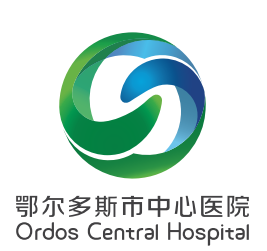 升降餐桌、切片柜、蜡片柜等家具2021年1月第一章 产品信息一.主要商务要求二.技术标准与要求：项目基本情况： 本项目为一整包，包含切片柜等共21项内容等。货物需求一览表：表1技术参数和性能指标。                                  1.货物名称：升降餐桌2.货物名称：平板平床3.货物名称：病例车（50床）4.货物名称：医用推车（不锈钢）5.货物名称：医用推车6.货物名称：污物车（不锈钢）7.货物名称：平台车8.货物名称：氧气瓶车9.货物名称：静音地车10.货物名称：铁皮柜（病案）11.货物名称：12门储物柜12.货物名称：毒麻药品柜13.货物名称：毒麻药品柜14货物名称：切片柜15.货物名称：蜡片柜16.货物名称：污物接收台17.货物名称：器械打包台18.货物名称：器械敷料架19.货物名称：器械柜20.货物名称：文件柜21.货物名称：屏风隔断办公桌（带椅)三：供应商资质资格要求：供应商营业执照、医疗器械经营许可证（备案凭证）、医疗器械生产许可证（生产厂家投标需提供）；                                  四、评标方法及评标细则要求1.表一初审表：第二章 投标人须知一、报名须知（一）报名方式1.报名方式采用现场报名鄂尔多斯市中心医院东胜部门诊楼903室填写报名登记表后视为本次投标报名成功2.开标地点：东胜部门诊楼806会议室3.履约保证金履约保证金为中标金额的5%，只有中标人才进行缴纳。成功缴纳履约保证金后，需持银行出具的回执单到财务科811室换取收据。中标人中标后持履约保证金收据到903室换取中标通知书。履约标保证金账户信息单位名称：鄂尔多斯市中心医院    账号：7500901220000000008620开户行：鄂尔多斯农村商业银行伊金霍洛西街支行联系电话：0477-8367209  地址：门诊楼811室4.履约保证金退回流程履约保证金待产品验收合格后退还。履约金的退还需先经器械科负责人审核签字，然后持产品验收单及保证金收据到招标办签字或盖章，最后经财务科负责人签字后办理退还。三、响应文件（一）响应文件的构成及编制要求响应文件应按照“响应文件格式”进行编写（可以增加附页），作为响应文件的组成部分。（二）编制要求投标文件统一使用A4规格书写、打印，提供封面，并编写目录，页码必须连续（不能打印的材料可手写页码）。投标文件装订应采用胶订方式牢固装订成册，不可插页抽页，不可采用活页纸装订。正本和副本的封面上应清楚地标记“正本”或“副本”的字样。当正本和副本不一致时，以正本为准。开标时供应商需将投标所需资料胶印3份（一正两副），并密封携带。（三）投标报价1.供应商进行报价时，按“开标一览表”规定的格式报出总价。2.投标报价不得有选择性报价和附有条件的报价，不得缺项、漏项、不得高于预算价，否则按无效投标处理。3.对报价的计算错误按以下原则修正：3.1响应文件中开标一览表（报价表）内容与响应文件中响应内容不一致的，以开标一览表（报价表）为准；3.2大写金额和小写金额不一致的，以大写金额为准；3.3单价金额之和与总价不符的，应以总价为准。四、开标1.开标异议供应商对开标有异议的，应当在开标现场提出，开标结束后，不再受理对开标过程的异议。2.投标无效情形评委将对各位投标人的资质、参数及响应程度、标书制作规范等进行审核，凡其中有一项不合格的，按无效投标处理。3.有下列情形之一的，视为供应商串通投标：（1）不同供应商的响应文件由同一单位或者个人编制，表现为制作格式等相同；（2）不同供应商的响应文件由同一单位或者个人办理投标事宜；（3）不同供应商的响应文件载明的项目管理或联系人为同一人；（4）不同供应商的响应文件异常一致或者投标报价呈规律性差异；    说明：在项目评审时被认定为串通投标的投标人不得参加该项目下的投标活动。4.中标通知书发放我院招标办以书面形式向成交供应商发出中标书，中标通知书是合同的重要组成部分，对采购人和成交供应商具有同等法律效力。成交供应商需在规定时间内到指定地点领取中标通知书，须持中标通知书签订成交合同。五、质疑（一）供应商认为采购过程和中标、成交结果使自己权益受到损害的，可以在知道或者应知其权益受到损害之日起7个工作日内，以书面形式一次性向我单位提出质疑，质疑采用实名制。我单位将在7个工作日内以书面形式针对质疑内容作出答复。（二）供应商提出质疑应当提交质疑函和必要的证明材料。质疑函应当包括下列内容：1.供应商的姓名或者名称、地址、邮编、联系人及联系电话；2.质疑项目名称；3.具体、明确的质疑事项和与质疑事项相关的请求；4.事实依据及必要的法律依据；5.质疑日期（三）供应商在提出质疑时，请严格按照相关法律法规及质疑函范本要求提出和制作，否则，自行承担相关不利后果。对捏造事实，提供虚假材料或者以非法手段取得证明材料进行恶意质疑的，一经查实，将上报监督部门，并不得再参与我院的任何采购项目。质疑电话     纪检监察室   电话：0477-8367180  六、投标失信行为黑名单制度投标失信行为黑名单制度为规范院内招标采购活动，约束投标供应商行为，保障医院的合法权益，现制定院内招标采购黑名单制度。一、投标供应商有如下行为的之一的，纳入黑名单目录。黑名单记录内容：投标厂家名称、法人名称（身份证号）、经办人姓名（身份证号）、联系电话等。（一）提供、采用虚假报名材料进行投标报名；（二）报名成功后无故不参加开标或开标迟到；（三）在投标过程中存在陪标、串标、扰乱秩序等不良行为；（四）开标后经采购小组审查招标文件，有虚假应标行为的。（五）中标后10个工作日内无正当理由未签订采购合同或拒绝签订采购合同；（六）中标后不履行招标公告要求，例如不按时完工或交货、不履行质保条款、将项目私自转包等；（七）所供货物低于参数要求、工程项目未按要求施工，未能通过验收，存在欺诈行为等；（八）无故弃标，无故弃标的厂家不予退还投标保证金（对在规定时间内不供货、不弃标的厂家在合同条款中要设置院方强制解除合同条款）。（九）经我院认定的其他投标不良行为。二、处罚措施1.违反第1项、第2项、第3项、第4项条款的，自确定之日起，一年内不允许再次参加医院的招标采购活动。2.违反第5项、第6项、第7项条款的，自确定之日起，三年内不允许再次参加医院的招标采购活动。3.违反第8项及其他行为造成不良影响的，自确定之日起，永久不允许参加医院的招标采购活动。以上条款需要管理科室及使用科室共同加强监管，发现问题由管理科室及时报送招标办备案。三、本制度自下发之日起实施。七、合同签订中标单位持中标通知书及合同模板（一式六份，其中管理科室1份、审计科1份、财务科1份、招标办1份、中标供应商2份）同管理科室及分管院领导签订采购合同；合同签订后由招标办审核盖章。器械科地址：门诊楼907室     联系电话：0477—8367254招标办地址：门诊楼903室     联系电话：0477-8367192第三章 投标文件格式投标文件格式与要求报名人应按照以下格式与要求编制报名文件，且应不少于目录中要求的内容。报名文件应按目录的顺序，编制报名文件。报名文件统一使用A4规格打印，页码必须连续（不能打印的材料可手写页码）。报名文件装订应采用胶订方式牢固装订成册，不可插页抽页，不可采用活页纸装订。在产品技术参数偏离表中，报名产品的实际技术参数应实事求是，具体应答，如果是对公告中要求的技术参数进行简单地复制粘贴，则取消投标资格，并列入我院招标采购黑名单记录。报名材料的齐全程度，是医院确定最终选择的一个重要因素。报名单位在报名文件中提供的所有资料必须真实有效，如若提供虚假材料将依法追究其法律责任。（封面）鄂尔多斯市中心医院院内采购项目投标文件投标货物名称（正本/副本）报名单位：联系人:联系电话:     年   月   日目录一、投标承诺书...................................................1二、开标一览表...................................................2三、报名产品详细情况表............................................四、授权委托书...................................................五、投标人基本情况表.............................................六、提供具有独立承担民事责任的能力的证明材料 ....................七、提供具有良好的商业信誉和健全的财务会计制度的证明材料 ........八、提供依法缴纳税收和社会保障资金的良好记录 ....................九、具有履行合同所必须的设备和专业技术能力的声明 ..................十、业绩证明材料.................................................十一、参加政府采购前三年内在经营活.动中无重大违法记录书面声明 .....十二、主要商务要求承诺书 .........................................十三、技术偏离表 ..................................................十四、售后服务......................................................十五、相关认证......................................................十六、彩页..........................................................十七、其他..........................................................投标承诺书致：鄂尔多斯市中心医院本投标人已详细阅读了                   项目招标公告及供应商须知等内容，自愿参加上述项目投标，现就有关事项向招标人郑重承诺如下：1、自愿遵守有关政府采购、招标投标的法律法规规定，自觉维护市场秩序。如有违反，无条件接受相关部门的处罚；2、我方在此声明，本次招标投标活动中申报的所有资料都是真实、准确完整的，如发现提供虚假资料，或与事实不符而导致投标无效，甚至造成任何法律和经济职责，完全由我方负责；3、我方在本次投标活动中绝无资质挂靠、串标、围标情形，若经贵方查出，立即取消我方投标资格并承担响应的法律职责；4、我方承诺在中标后不将招标项目转包、分包。否则，同意被取消中标资格，并愿意承担任何处罚。5、我方服从招标文件规定的时间安排，遵守招标有关会议现场纪律。否则，同意被废除投标资格并理解处罚。6、保证投标文件不存在低于成本的恶意报价行为，也不存在恶意抬高报价行为。7.我方一旦中标，将按规定及时与贵单位签订合同。投标人名称：(盖公章)法定代表人(或授权代理人)：(签字)日期：   年    月    日开标一览表开标一览表投标人名称：项目名称：说明：1.所有价格均系用人民币表示，单位为元。      2.价格应按照“响应文件投标人报价”的要求报价。      3.格式、内容和签署、盖章必须完整。      4.《开标一览表》中所填写内容与投标文件中内容不一致的，以开标一览表为准。法定代表人或法人授权代表（签字）：年     月     日分项报价单（如有）三、报名产品情况介绍表报名产品情况介绍表四、授权委托人身份证明授权委托人身份证明鄂尔多斯市中心医院：兹委托我单位         （姓名）参加贵单位组织的                 (项目名称),委托人全权代表我单位处理本项目的报名、投标等工作。我单位对委托代理人签署的内容负全部责任。签署的文件等内容不因授权的撤销而失效，委托人无转委托权。特此委托。投标人：____________________（盖单位章）法定代表人签字：             委托代理人签字：             ______年_____月_____日五、投标人基本情况表（营业执照复印件）六、提供具有独立承担民事责任的能力的证明材料 七、 提供具有良好的商业信誉和健全的财务会计制度的证明材料 八、 提供依法缴纳税收和社会保障资金的良好记录 九、 具有履行合同所必须的设备和专业技术能力的声明 我公司具备履行本次投标项目合同所必须的设备和专业技术能力。 特此声明。 投标人名称：（加盖公章） 年   月   日十、业绩证明材料十一、参加政府采购前三年内在经营活动中无重大违法记录书面声明 十二、主要商务要求承诺书 我公司承诺可以完全满足本次采购项目的所有主要商务条款要求（如标的提供的时间、标的提供的地点、投标有效期、 采购资金支付、验收要求、履约保证金等）。若有不符合或未按承诺履行的，后果和责任自负。 如有优于招标文件主要商务要求的请在此承诺书中说明。 具体优于内容 （如标的提供的时间、地点，质保期等） 。 特此承诺。 投标人名称：（加盖公章） 年    月   日 十三、技术偏离表 说明：1.投标人应当如实填写上表“投标人提供响应内容”处内容，对招标文件提出的要求和条件作出明确响应，并列明具体响应 数值或内容，只注明符合、满足等无具体内容表述的，将视为未实质性满足招标文件要求。 2.“偏离程度”处可填写满足、响应或正偏离、负偏离。 3.“备注”处可填写偏离情况的具体说明。 十四、售后服务十五、相关认证十六、产品彩页十七、其他（下方合同模板）合同模板  招标采购合同合同编号：总务[2020]    号。甲方：鄂尔多斯市中心医院     乙方：                       　　甲乙双方根据《中华人民共和国合同法》，在平等互利、协商一致的基础上，甲方同意向乙方购买如下医疗设备：　　一、设备名称、规格型号、数量、价格：设备配置清单参见附表。乙方保证所提供的所有设备应为原装全新产品，且符合上表中各项要求。二、质量标准要求：乙方提供的产品应符合相关国家标准或行业标准，以及招标技术参数要求。如果设备的质量或规格与合同不符，或证实设备是有缺陷的，包括潜在的缺陷或使用不符合要求的材料等，乙方应在接到甲方通知后2天内负责为甲方免费更换符合合同规定的规格、质量和性能要求的新设备，其相关费用由乙方负担。　　三、交货：　　1.交货日期：合同签订后 30 天。　　2.交货方式：乙方负责运输并承担运费、装卸货费、保险费、包装费用等额外费用。　　3.交货地点：鄂尔多斯市中心医院          科。　　四、乙方对质量负责的条件及期限：1.货物到达甲方要求地点，在 2 日内负责安装调试完毕，安装调试完成后由甲方 2 日内完成验收工作。在甲方验收合格签字确认后，开始进入质保期，设备质保期 3 年。2.乙方必须提供所有投标产品的质量和售后服务保证证明原件。　　3.属于质保范围内容的项目，乙方应当在接到保修通知起 24  小时内派人保修。乙方不在约定期限内派人保修且无正当理由的，甲方可以委托他人修理，维修费及人工费从质保金内扣除。　　4.乙方产品到货后，如与甲方使用者不能达成一致，则必须按照甲方使用人的意见为标准执行，否则甲方有权退货或更换供货人。　　五、设备的包装、发运及运输：　　1.乙方应在设备发运前对其进行满足于运输距离、防震、防锈和防破损装卸要求的包装，以保证货物安全运输到达甲方指定地点。　　2.包装上注明货物品种及数量。产品合格证明文件、使用说明书、操作手册、维护维修手册、故障代码表、服务指南、软件备份、设备配置清单等，应随同设备一起发运至甲方。在使用中出现故障时，乙方应提供备件清单、维修密码等维护维修必需的材料和信息。　　六、设备的安装、调试及验收：1.甲方对乙方所交设备依照国家有关技术标准、医院相关管理制度进行现场验收。验收合格后，双方在甲方《医疗设备安装验收登记表》上签字确认。　　2.进口设备需提供中、英文说明书，以及报关单、检验检疫证明、合格证或设备出厂测试报告等相关证明文件。　　3.甲方收货时对产品的外观检查或开箱清点，不能免除乙方对产品内在质量的责任。　　七、付款方式：　　1.甲方在设备安装调试验收合格正常使用后，支付总货款的60%，使用一年后支付总货款的 30% （质保金除外）。2.本合同质保金为总金额的 10% ，待质保期到期后若没有发生质量等问题一次性付清（质保期 3 年，质保期开始日以验收之日起计算）。八、违约责任：　　1.逾期交货、无法交货的，甲方有权单方面解除合同。　　2.乙方不能在合同规定时间内安装、调试合格的，甲方有权解除合同，此时乙方应向甲方支付合同总价款 30 % 的违约金（在合同总金额内扣除）。　　3.乙方所交的设备品种、规格型号、质量不符合合同约定或国家标准，所供设备达不到合同约定技术要求的，乙方必须无条件退回全部货款，并向甲方支付合同总价款 100% 的赔偿金。　　九、禁止商业贿赂和保守商业秘密、知识产权：　　1.乙方承诺在业务往来过程中，不向甲方人员赠送现金、物品或以其他形式给予甲方人员利益。　　2.双方负有谨慎保护对方商业秘密及知识产权的义务。未经对方书面允许，任何一方不得披露、自用及许可他人使用。　　十、争议解决方式：　　本协议在履行过程中，如发生争议，双方友好协商解决，如协商不成，双方同意由签约地法院起诉解决。　　十一、合同附件是本合同不可分割的组成部分，与合同具有同等法律效力，合同附件包括设备配置清单、参数等。　　十二、其他：本协议自双方签字盖章之日起生效，合同双方均需盖骑缝章。本协议一式六份，甲方管理科室一份、招标办一份、审计科一份、财务科一份，乙方两份（单位留存一份、报账时随发票一份）。甲乙双方执有的合同，具有同等法律效力。甲方（盖章）：鄂尔多斯市中心医院     乙方（盖章）：法人代表或授权代表（签字）：      法人代表或授权代表（签字）：                   签订时间：    年    月    日附表：设备配置清单   主要商务条款具体要求  采购预算/最高限价177400元。交付使用时间签订合同后 30 日内。 交付使用地点采购人指定地点。投标有效期从提交投标文件的截止之日起 90 日历天。质保期1年。付款方式1）甲方在验收合格正常使用后，支付总货款的90%。2）质保金为总金额的10%，待一年质保期到期后若未发生质量等问题一次性付清。设备性质编号货物名称技术参数和性能指标(详参见附表1）单位数量1升降餐桌81*40*70--99cm个412平板平床约200*90*52cm个33病例车（50床）50床、850*395*1250mm个24医用推车（不锈钢）约660*440*860mm个55医用推车约560*420*900mm个56污物车（不锈钢）约100*48*88cm个27平台车1120*600*900mm个48氧气瓶车1.4m个39静音地车约128*80*90mm个210铁皮柜（病案柜)约850*390*1800mm个411储物柜（12门）850*460*1800mm个112毒麻药品柜1100*460*1650mm个213毒麻药品柜590*461*1650mm个114切片柜约403*478*1625组415蜡片柜约450*478*1625组716污物接收台1800*700*800mm个217器械打包台约2000*1350*1450mm个118器械敷料架约1200*450*1750(mm)个119器械柜约960*400*1750mm个220文件柜（4门)1850*850*390个1521屏风隔断办公桌（带椅)2860x2830xl100mm个4参数性质编号技术参数和性能指标1台面是由ABS塑料制造2气控升降装置调节高度3四个3英寸的脚轮*4立柱采用铝型材，静电喷涂，自然时效后氧化处理5底架采用冷轧钢板冲压成型，表面除锈，静电喷涂，持久耐用，美观大方。注：1.“参数性质”标“*”表示此参数为主要技术参数，不满足任意1条即取消投标资格。2.非主要技术参数，≥2条不满足即取消投标资格。注：1.“参数性质”标“*”表示此参数为主要技术参数，不满足任意1条即取消投标资格。2.非主要技术参数，≥2条不满足即取消投标资格。注：1.“参数性质”标“*”表示此参数为主要技术参数，不满足任意1条即取消投标资格。2.非主要技术参数，≥2条不满足即取消投标资格。参数性质编号技术参数和性能指标1外形要整齐，表面不要有锋棱，焊接应牢固、焊缝应光滑、均匀；                                       2采用1.0mm的冷轧钢板,双面焊接。条型设计，便于透气并有防滑功能。3床架弯圆处的管子外径应圆滑；喷塑层应光滑平整、色泽均匀；                                             4床身与床架装配后应固定牢固，不得松动。                     注：1.“参数性质”标“*”表示此参数为主要技术参数，不满足任意1条即取消投标资格。2.非主要技术参数，≥2条不满足即取消投标资格。注：1.“参数性质”标“*”表示此参数为主要技术参数，不满足任意1条即取消投标资格。2.非主要技术参数，≥2条不满足即取消投标资格。注：1.“参数性质”标“*”表示此参数为主要技术参数，不满足任意1条即取消投标资格。2.非主要技术参数，≥2条不满足即取消投标资格。参数性质编号技术参数和性能指标1主体采用优质304不锈钢板材焊接组装而成，防锈，耐久，坚固； *2双排50格病历导轨，有相应序号对应，且两边有单开门锁，防止病历丢失，操作方便。3上方配一抽屉，可存放空白病历夹及其它物品，抽屉配有高静音滑轨，抽拉方便。4一侧配有把手，方便推送。5脚轮使用静音万向脚轮，对角刹车，坚固、耐磨损。注：1.“参数性质”标“*”表示此参数为主要技术参数，不满足任意1条即取消投标资格。2.非主要技术参数，≥2条不满足即取消投标资格。注：1.“参数性质”标“*”表示此参数为主要技术参数，不满足任意1条即取消投标资格。2.非主要技术参数，≥2条不满足即取消投标资格。注：1.“参数性质”标“*”表示此参数为主要技术参数，不满足任意1条即取消投标资格。2.非主要技术参数，≥2条不满足即取消投标资格。参数性质编号技术参数和性能指标1规格：平台面，左右双抽；双层设计,三面护栏。2材质：框架采用优质304不锈钢管材,面板采用优质不锈钢拉丝板；3主材规格：板材厚度≥1.0mm，4主管材：φ25×1.0mm；5万向轮：φ75聚胺酯双轴承静音脚轮，防卷发；6抽屉导轨为优质静音伸缩导轨；7加高扶手，人性化设计。                                                                8不锈钢板边角需折反边，便于清理，防拉手。注：1.“参数性质”标“*”表示此参数为主要技术参数，不满足任意1条即取消投标资格。2.非主要技术参数，≥3条不满足即取消投标资格。注：1.“参数性质”标“*”表示此参数为主要技术参数，不满足任意1条即取消投标资格。2.非主要技术参数，≥3条不满足即取消投标资格。注：1.“参数性质”标“*”表示此参数为主要技术参数，不满足任意1条即取消投标资格。2.非主要技术参数，≥3条不满足即取消投标资格。参数性质编号技术参数和性能指标1规格：平台面，左右双抽；层设计,三面护栏。2材质：采用优质ABS材料。3万向轮：高档静音脚轮，防卷发；4抽屉导轨为优质静音伸缩导轨。5颜色为白色。注：1.“参数性质”标“*”表示此参数为主要技术参数，不满足任意1条即取消投标资格。2.非主要技术参数，≥3条不满足即取消投标资格。注：1.“参数性质”标“*”表示此参数为主要技术参数，不满足任意1条即取消投标资格。2.非主要技术参数，≥3条不满足即取消投标资格。注：1.“参数性质”标“*”表示此参数为主要技术参数，不满足任意1条即取消投标资格。2.非主要技术参数，≥3条不满足即取消投标资格。参数性质编号技术参数和性能指标1材质为304不锈钢材质，接口需打磨光滑无毛刺。                                          2底部为整块不锈钢板，不锈钢底板加固支撑架。                   3可拆卸布袋，防水牛津布制作，耐用，可拆卸清洗。4采用ABS静音轮。                 注：1.“参数性质”标“*”表示此参数为主要技术参数，不满足任意1条即取消投标资格。2.非主要技术参数，≥2条不满足即取消投标资格。注：1.“参数性质”标“*”表示此参数为主要技术参数，不满足任意1条即取消投标资格。2.非主要技术参数，≥2条不满足即取消投标资格。注：1.“参数性质”标“*”表示此参数为主要技术参数，不满足任意1条即取消投标资格。2.非主要技术参数，≥2条不满足即取消投标资格。参数性质编号技术参数和性能指标1材质为304不锈钢材质，接口需打磨光滑无毛刺，双层设计,三面护栏。                                          2底板为整块不锈钢板，短拉丝处理，不锈钢底板加固支撑架。                   *3此车为加长器械车，尺寸不常见，需特殊定制。4采用ABS静音轮。                 注：1.“参数性质”标“*”表示此参数为主要技术参数，不满足任意1条即取消投标资格。2.非主要技术参数，≥2条不满足即取消投标资格。注：1.“参数性质”标“*”表示此参数为主要技术参数，不满足任意1条即取消投标资格。2.非主要技术参数，≥2条不满足即取消投标资格。注：1.“参数性质”标“*”表示此参数为主要技术参数，不满足任意1条即取消投标资格。2.非主要技术参数，≥2条不满足即取消投标资格。参数性质编号技术参数和性能指标1车体材料304不锈钢。2底板厚度3mm，管壁厚度1.2mm。3实心静音脚轮。*4折叠式注：1.“参数性质”标“*”表示此参数为主要技术参数，不满足任意1条即取消投标资格。2.非主要技术参数，≥2条不满足即取消投标资格。注：1.“参数性质”标“*”表示此参数为主要技术参数，不满足任意1条即取消投标资格。2.非主要技术参数，≥2条不满足即取消投标资格。注：1.“参数性质”标“*”表示此参数为主要技术参数，不满足任意1条即取消投标资格。2.非主要技术参数，≥2条不满足即取消投标资格。参数性质编号技术参数和性能指标1车面采用冷轧花纹钢板制作，厚度3mm。扶手采用厚度为2mm的冷轧钢管。2表面静电喷塑。3采用带刹车8寸TPR刹车脚轮。注：1.“参数性质”标“*”表示此参数为主要技术参数，不满足任意1条即取消投标资格。2.非主要技术参数，≥2条不满足即取消投标资格。注：1.“参数性质”标“*”表示此参数为主要技术参数，不满足任意1条即取消投标资格。2.非主要技术参数，≥2条不满足即取消投标资格。注：1.“参数性质”标“*”表示此参数为主要技术参数，不满足任意1条即取消投标资格。2.非主要技术参数，≥2条不满足即取消投标资格。参数性质编号技术参数和性能指标1柜体采用一级优质冷轧钢板，板厚1.1mm。                                               2柜体面采用优质环氧树脂粉末静电喷漆处理，优质名牌五金件，所有金属表面经高温除油，除污，酸洗，磷化后，经高压静电粉末喷漆生产成喷漆处理，保证图层附着力强，焊接采用二氧化碳保护焊，无砂眼，折角处圆滑，无毛刺，各接合部连接合理带锁，节约时尚，美观大方。不锈钢板焊接而成，表面平滑，美观大方。3整体造型为通玻对开门，优质环保胶条夹玻璃，坚固，美观。里面配有7层可调节活动隔板，隔板下面均有加强筋。4柜门安装有锁，安全方便管理。注：1.“参数性质”标“*”表示此参数为主要技术参数，不满足任意1条即取消投标资格。2.非主要技术参数，≥2条不满足即取消投标资格。注：1.“参数性质”标“*”表示此参数为主要技术参数，不满足任意1条即取消投标资格。2.非主要技术参数，≥2条不满足即取消投标资格。注：1.“参数性质”标“*”表示此参数为主要技术参数，不满足任意1条即取消投标资格。2.非主要技术参数，≥2条不满足即取消投标资格。参数性质编号技术参数和性能指标1采用优质304不锈钢焊接而成，表面平滑，美观大方。                          212门，均匀对称分布                                                     *3.整体为商场存包柜样式，开锁模式为指纹式开锁，带有语音播报，液晶显示。注：1.“参数性质”标“*”表示此参数为主要技术参数，不满足任意1条即取消投标资格。2.非主要技术参数，≥2条不满足即取消投标资格。注：1.“参数性质”标“*”表示此参数为主要技术参数，不满足任意1条即取消投标资格。2.非主要技术参数，≥2条不满足即取消投标资格。注：1.“参数性质”标“*”表示此参数为主要技术参数，不满足任意1条即取消投标资格。2.非主要技术参数，≥2条不满足即取消投标资格。参数性质编号技术参数和性能指标1柜体采用一级优质双层1.2mm冷轧钢板，双层隔板之间间隔40mm，内为防火层。            2无铅环氧树脂喷漆，防腐处理。                                                *3采用GA电子密码锁，双锁设计。4可调节镀锌隔板。5避火通风孔，自然通风6设有防静电接地端口。注：1.“参数性质”标“*”表示此参数为主要技术参数，不满足任意1条即取消投标资格。2.非主要技术参数，≥2条不满足即取消投标资格。注：1.“参数性质”标“*”表示此参数为主要技术参数，不满足任意1条即取消投标资格。2.非主要技术参数，≥2条不满足即取消投标资格。注：1.“参数性质”标“*”表示此参数为主要技术参数，不满足任意1条即取消投标资格。2.非主要技术参数，≥2条不满足即取消投标资格。参数性质编号技术参数和性能指标1柜体采用一级优质双层1.2mm冷轧钢板，双层隔板之间间隔40mm，内为防火层。            2无铅环氧树脂喷漆，防腐处理。                                                *3采用GA电子密码锁，双锁设计。4可调节镀锌隔板。5避火通风孔，自然通风6设有防静电接地端口。注：1.“参数性质”标“*”表示此参数为主要技术参数，不满足任意1条即取消投标资格。2.非主要技术参数，≥3条不满足即取消投标资格。注：1.“参数性质”标“*”表示此参数为主要技术参数，不满足任意1条即取消投标资格。2.非主要技术参数，≥3条不满足即取消投标资格。注：1.“参数性质”标“*”表示此参数为主要技术参数，不满足任意1条即取消投标资格。2.非主要技术参数，≥3条不满足即取消投标资格。参数性质编号技术参数和性能指标*1每套4组合，约放载玻片5.5~6万张。2柜体采用国产1.0㎜冷轧钢板，柜体采用国际新型点焊焊接技术，顶包侧工艺，表面达到平整光亮无尖角凸起、美观大方的效果。3抽屉：玻片专用抽ABS滑道，抽屉内置暗锁，带防滑功能。抽屉自动归位功能。 抽屉均附带高强度连体式滑道，柜体与抽屉并配置小型轴承，使抽屉在使用时轻松顺畅。另配高弹性减震垫，可使抽屉关闭时减轻与柜体的碰撞，同时使噪音减少至最低限度。插槽：金属开模专用插槽。标鉴槽：一体化冲压成型。4柜体表面：脱脂除油、表调、锌系磷化、钝化、粉未喷涂。5技术标准：5.1储片柜通用技术条件          GB/T13667.3-2003       5.2 工件涂装前磷化处理技术条件   GB/T1720                  5.3 涂膜硬度测定法               GB1730            5.4 涂膜耐冲击处理法             GB1732                      5.5 涂膜耐冲击测定法             GB1732                 5.6 优质碳素结构技术条件         GB6996 投标提供厂家技术，资料，因专业性较强，所以产品必须满足科室需求，供应商供货产品必须经过使用科室确认满足使用需求。注：1.“参数性质”标“*”表示此参数为主要技术参数，不满足任意1条即取消投标资格。2.非主要技术参数，≥2条不满足即取消投标资格。注：1.“参数性质”标“*”表示此参数为主要技术参数，不满足任意1条即取消投标资格。2.非主要技术参数，≥2条不满足即取消投标资格。注：1.“参数性质”标“*”表示此参数为主要技术参数，不满足任意1条即取消投标资格。2.非主要技术参数，≥2条不满足即取消投标资格。参数性质编号技术参数和性能指标1柜体采用国产≥1.0㎜冷轧钢板，柜体采用国际新型点焊焊接技术，顶包侧工艺，表面达到平整光亮无尖角凸起、美观大方的效果。。2抽屉：蜡块专用抽。抽屉自动归位功能。 抽屉均附带高强度连体式滑道，柜体与抽屉并配置小型轴承，使抽屉在使用时轻松顺畅。另配高弹性减震垫，可使抽屉关闭时减轻与柜体的碰撞，同时使噪音减少至最低限度。插槽：金属开模专用插槽。标鉴槽：一体化冲压成型。拉手：塑料暗拉手。3表面：脱脂除油、表调、锌系磷化、钝化、粉未喷涂。*4整体结构为组合式，每组可存放标准蜡块约16000块。抽屉内使用标准包埋盒存放设计。5技术标准：5.1 储片柜通用技术条件           GB/T13667.3-20035.2 工件涂装前磷化处理技术条件   GB/T17205.3 涂膜硬度测定法               GB17305.4 涂膜耐冲击处理法             GB17325.5 涂膜耐冲击测定法             GB17325.6 优质碳素结构技术条件         GB6996投标提供厂家技术资料，因专业性较强，所以产品必须满足科室需求，供应商供货产品必须经过使用科室确认满足使用需求。7注意此批次柜子不是三节一组，为四节一组加高组，新增柜组共需购买6组。第7组的柜子用来加高现有的三组柜子，所以第七组必须与现有的柜体相匹配，订货前提前量好尺寸定制。注：1.“参数性质”标“*”表示此参数为主要技术参数，不满足任意1条即取消投标资格。2.非主要技术参数，≥2条不满足即取消投标资格。注：1.“参数性质”标“*”表示此参数为主要技术参数，不满足任意1条即取消投标资格。2.非主要技术参数，≥2条不满足即取消投标资格。注：1.“参数性质”标“*”表示此参数为主要技术参数，不满足任意1条即取消投标资格。2.非主要技术参数，≥2条不满足即取消投标资格。参数性质编号技术参数和性能指标1框架采用优质304不锈钢管材,面板采用优质304不锈钢拉丝板，表面平滑，美观大方。2 板材厚度≥1.0mm，框架管材厚度≥1.2mm。台面不锈钢边采用圆角设计，台面多根加强筋设计。3双层设计。4因科室已有同类产品，为统一管理，中标厂家需在制作前去使用科室观摩现有产品作为样品。注：1.“参数性质”标“*”表示此参数为主要技术参数，不满足任意1条即取消投标资格。2.非主要技术参数，≥2条不满足即取消投标资格。注：1.“参数性质”标“*”表示此参数为主要技术参数，不满足任意1条即取消投标资格。2.非主要技术参数，≥2条不满足即取消投标资格。注：1.“参数性质”标“*”表示此参数为主要技术参数，不满足任意1条即取消投标资格。2.非主要技术参数，≥2条不满足即取消投标资格。参数性质编号技术参数和性能指标1框架采用优质304不锈钢管材,面板采用优质304不锈钢拉丝板，表面平滑，美观大方。2板材厚度≥1.0mm，框架管材厚度≥1.2mm。台面不锈钢边采用圆角设计，台面多根加强筋设计。*3双面打包，带俩个抽屉，带照明。注：1.“参数性质”标“*”表示此参数为主要技术参数，不满足任意1条即取消投标资格。2.非主要技术参数，≥2条不满足即取消投标资格。注：1.“参数性质”标“*”表示此参数为主要技术参数，不满足任意1条即取消投标资格。2.非主要技术参数，≥2条不满足即取消投标资格。注：1.“参数性质”标“*”表示此参数为主要技术参数，不满足任意1条即取消投标资格。2.非主要技术参数，≥2条不满足即取消投标资格。参数性质编号技术参数和性能指标1框架采用优质304不锈钢管材  2带有静音地轮子。                                                        3五层间隔板，间隔板采用实心不锈钢柱花篮式水平焊接，方便通风去湿。4注：1.“参数性质”标“*”表示此参数为主要技术参数，不满足任意1条即取消投标资格。2.非主要技术参数，≥2条不满足即取消投标资格。注：1.“参数性质”标“*”表示此参数为主要技术参数，不满足任意1条即取消投标资格。2.非主要技术参数，≥2条不满足即取消投标资格。注：1.“参数性质”标“*”表示此参数为主要技术参数，不满足任意1条即取消投标资格。2.非主要技术参数，≥2条不满足即取消投标资格。参数性质编号技术参数和性能指标1采用优质304不锈钢焊接而成，板材厚度≥1.0mm，表面平滑，美观大方。2左右对开通玻，优质环保胶条夹玻璃，坚固，美观。3里面配有4层活动隔板可以放置器械包,隔板下面均有加强筋。4柜门安装有锁，安全方便无菌器械管理。5注：1.“参数性质”标“*”表示此参数为主要技术参数，不满足任意1条即取消投标资格。2.非主要技术参数，≥2条不满足即取消投标资格。注：1.“参数性质”标“*”表示此参数为主要技术参数，不满足任意1条即取消投标资格。2.非主要技术参数，≥2条不满足即取消投标资格。注：1.“参数性质”标“*”表示此参数为主要技术参数，不满足任意1条即取消投标资格。2.非主要技术参数，≥2条不满足即取消投标资格。参数性质编号技术参数和性能指标1柜体采用一级优质冷轧钢板，板厚≥0.8mm。                                               2柜体面采用优质环氧树脂粉末静电喷漆处理，优质名牌五金件，所有金属表面经高温除油，除污，酸洗，磷化后，经高压静电粉末喷漆生产成喷漆处理，保证图层附着力强，焊接采用二氧化碳保护焊，无砂眼，折角处圆滑，无毛刺，各接合部连接合理带锁，节约时尚，美观大方。3四开门，上门双玻4注：1.“参数性质”标“*”表示此参数为主要技术参数，不满足任意1条即取消投标资格。2.非主要技术参数，≥2条不满足即取消投标资格。注：1.“参数性质”标“*”表示此参数为主要技术参数，不满足任意1条即取消投标资格。2.非主要技术参数，≥2条不满足即取消投标资格。注：1.“参数性质”标“*”表示此参数为主要技术参数，不满足任意1条即取消投标资格。2.非主要技术参数，≥2条不满足即取消投标资格。参数性质编号技术参数和性能指标11.屏风铝材： 选用成型氧化铝合金框架30mm厚 ，耐磨性能强，易清洁，符 合国家标准 ，不易变形，表面静喷塑工艺处理，具有走线功能，外形美观 、 简 洁 大方； 屏风上部300采用条形磨砂玻璃，配金属调节脚。屏风带走线功能及强弱电插座。                                                                                        2基材 ：选用 El 级环保三聚氧胺板，甲醒释放蜇 9mg/ 100g,  经过严格的杀菌、脱脂、烘干、防潮、防虫、防腐等工艺处理，强胶拼合、模压机冷制作成型板，木质坚硬、弹性强，不易变形，握钉力达到达到国家标准要求>lOOON(GB/T 17657-2013); 3封边 ：采用与板材近色的 1.5mm厚 ABS封边条，选用环保封边热熔胶经全自动封边机完成封边，不散发任何气味；4五金配件 ：三节静音导轨 、铝合金拉手 、锁具等 ，均经过酸洗、磷洗等防锈。                                                        5配带椅子参数：5.1 面料：优质工程网布 ，具有透气性强、防潮、防污、易清洁等特性；5.2座 垫 ：采用PU发泡成型高密度海绵 ，密度 40kg/ m', 表面有防腐化和防变型保护膜，可防氧化，防碎，经过HD测试不变形、弹性好；5.3气压棒 ：国内外一线品牌 ，经测试承重 200kg压力，伸缩120万次不涌气 ：5.4脚架 ：采用一体成型的增强尼龙脚架 ，配增强尼龙玻璃纤维复合向防滑静音脚轮，旋转灵活、耐磨、韧性强。注：1.“参数性质”标“*”表示此参数为主要技术参数，不满足任意1条即取消投标资格。2.非主要技术参数，≥3条不满足即取消投标资格。注：1.“参数性质”标“*”表示此参数为主要技术参数，不满足任意1条即取消投标资格。2.非主要技术参数，≥3条不满足即取消投标资格。注：1.“参数性质”标“*”表示此参数为主要技术参数，不满足任意1条即取消投标资格。2.非主要技术参数，≥3条不满足即取消投标资格。资格性审查具有独立承担民事责任的能力审查有效的营业执照或事业单位法人证书或执业许可证或自然人的身份证明。资格性审查具有良好的商业信誉和健全的财务会计制度1.投标人是法人的审查会计师事务所出具的近一年度财务审计报告资格性审查有依法缴纳税收和社会保障资金的良好记录1.提供递交投标文件截止之日前六个月内（至少一个月）的良好缴纳税收的相关凭据。（以税务机关提供的纳税凭据或银行入账单为准）2.提供递交投标文件截止之日前六个月内（至少一个月）缴纳社会保险的凭证。（以社保机构出具的专用收据或社会保险缴纳清单为准）注：依法免税或不需要缴纳社会保障资金的供应商，应提供相应文件证明其依法免税或不需要缴纳社会保障资金。资格性审查具有履行合同所必须的设备和专业技术能力经营范围符合采购需求资格性审查参加采购活动前3年内，在经营活动中没有重大违法记录1.审查“参加本采购活动前3年内”投标人书面声明函；2.到提交投标文件的截止时间，投标人未被列入失信被执行人、重大税收违法案件当事人名单、政府采购严重违法失信行为记录名单。（以投标人通过“信用中国”网站和“中国政府采购网”网站的信用记录截图和评标现场核实情况为准，如相关失信记录已失效，投标人提供相关证明材料）资格性审查其他资质要求（如有）资格性审查投标承诺书及法人授权委托书符合招标文件要求。（格式、填写要求、签署、盖章、委托人身份等）资格性审查开标一览表符合招标文件要求。（格式、填写要求、签署、盖章等）资格性审查投标文件规范性、符合性投标文件的编制、密封、装订、签署、盖章、涂改、删除、插字、公章使用等符合招标文件要求；投标文件的格式、文字、目录、页码等符合招标文件要求或对投标无实质性影响。资格性审查投标有效期满足招标文件要求。资格性审查主要商务条款满足招标文件关于交付使用时间、质保期、付款方式要求。资格性审查附加条件投标文件中不含采购人不能接受的附加条件。资格性审查联合体投标本项目不接受联合体投标。（如要求联合体投标，符合本招标文件对联合体投标的相关要求）资格性审查授权情况提供所有投标产品在有效期内的各级授权书。资格性审查技术部分实质性内容明确所投全部货物的产品品牌、型号。资格性审查技术部分实质性内容主要技术参数指标（加“*”项）完全满足或优于招标文件要求。资格性审查技术部分实质性内容技术参数明确响应程度，逐一对应并作出响应说明。资格性审查投标报价只能有一个有效报价且不超过采购预算。资格性审查其他要求招标文件要求的其他无效投标情形；围标、串标和法律法规规定的其它无效投标条款。投标总报价（元）交付使用时间质保期（年）大写：小写：序号产品名称品牌型号生产厂家产地备注1234…序号参数性质（是否标*）招标技术参数要求投标人提供相应内容偏离程度备注123......序号设备名称品牌规格型号单位数量单价（元）金额（元）1合计（含税）大写：大写：大写：大写：大写：大写：大写：序号名称品牌规格型号单位数量备注1234